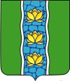 АДМИНИСТРАЦИЯ КУВШИНОВСКОГО РАЙОНАПОСТАНОВЛЕНИЕОб утверждении схемы размещения нестационарныхторговых объектов, в том числе объектов по оказаниюуслуг на территории МО «Кувшиновский район»В целях упорядочения организации работы и размещения нестационарных объектов мелкорозничной торговой сети и объектов по оказанию услуг на территории муниципального образования «Кувшиновский район», в соответствии с Федеральным законом от 28.12.2009 № 381-ФЗ «Об основах государственного регулирования торговой деятельности в Российской Федерации»,ПОСТАНОВЛЯЮ:Утвердить схему размещения нестационарных торговых объектов, в том числе объектов по оказанию услуг на территории МО «Кувшиновский район» сроком на 3 года с 01.01.2022 по 31.12.2024 (Приложение).Контроль за исполнением настоящего постановления возложить на заместителя главы администрации Кувшиновского района О.Н. Бушуеву.Настоящее постановление подлежит размещению на официальном сайте администрации Кувшиновского района в сети «Интернет».Глава  Кувшиновского района                                            А.С.НикифороваПриложениек постановлениюадминистрации Кувшиновского района от                 № 2021 г.ПРОЕКТг. КувшиновоСхема                                                                                                                                                                                    размещения нестационарных торговых объектов на территории МО «Кувшиновский район» на период 01.01.2022 - 31.12.2024 годаСхема                                                                                                                                                                                    размещения нестационарных торговых объектов на территории МО «Кувшиновский район» на период 01.01.2022 - 31.12.2024 годаСхема                                                                                                                                                                                    размещения нестационарных торговых объектов на территории МО «Кувшиновский район» на период 01.01.2022 - 31.12.2024 годаСхема                                                                                                                                                                                    размещения нестационарных торговых объектов на территории МО «Кувшиновский район» на период 01.01.2022 - 31.12.2024 года№
п/пАдрес места нахождения нестационарных торговых объектов на территории муниципального образования городского поселения «Город Кувшиново»Специализация торгового объектаТип торгового объектаПериод функционирования нестационарного торгового объекта с 01.01.2022 по 31.12.2024 года123451 Городское поселение «Город Кувшиново»1ул. Пригороднаяпродовольственные  и непродовольственные товарыпалатка, киоск, передвижное средство развозной торговликруглогодично2Пионерский бульвар  (напротив д.1)продовольственные товарыпалаткас 01.05. по 01.10.3Пионерский бульвар (напротив д.7)непродовольственные,продовольственные  товарыкиосккруглогодично4Пионерский бульвар (напротив дома 5)продовольственные товарыкиосккруглогодично5Пионерский бульвар (напротив дома 5)непродовольственные товарыкиоск, павильонкруглогодично6Пионерский бульвар (напротив дома 5)продовольственные товарыкиосккруглогодично7Пионерский бульвар (напротив дома 5)продовольственные, непродовольственные товарыПалатка, павильонкруглогодично8ул. Болотная  (за магазином «Галерея вин»)продовольственные товарыкиоскс 01.05. по 01.10.9ул. Октябрьская (рядом с д. 28 Б)непродовольственные товарыкиоск (Союзпечать)круглогодично10ул. Бумажников (напротив д.17)продовольственные товарыпавильонкруглогодично11ул. Гражданская (напротив д.24)продовольственные товарыпавильонкруглогодично12ул. Челюскинцев (на пересечение  сул. Володарского)продовольственные товарыпавильонкруглогодично13ул. Пролетарская (напротив Октябрьская д.16 клуб)продовольственные товары,непродовольственные товарыпавильон, киосккруглогодично14ул. Полеваяпродовольственные товарыпавильонкруглогодично15ул. Советская (рядом с д.3)продовольственные товарыпавильонкруглогодично16ул. Советская (рядом с д.55)оказание услугпавильонкруглогодично17ул. Баховка продовольственные и непродовольственные товарыпавильон, киосккруглогодично18ул. Воровского д.9продовольственные и непродовольственные товарыпавильон, киосккруглогодично19Ул. Челюскинцев (около ДРСУ)продовольственные товарыпавильон круглогодично20Ул. Советская (около архива)продовольственные товарыТорговый прицепкруглогодично2Сокольническое сельское поселение1п. Сокольники ул. Октябрьская (возле автобусной остановки)мясопродуктыавтолавка1 раз в 2 недели круглогодично2п. Сокольники ул. Октябрьская (возле автобусной остановки)непродовольственные товарылотоккруглогодично3п.Брылево, у здания бывшей почтыпродовольственные товарыавтолавка2 раза в неделю круглогодично4д. Брылево, у здания бывшего магазинапродовольственные товарыавтолавка2 раза в неделю круглогодично5д. Васильково д. 6продовольственные товарыавтолавкакруглогодично6д.Васильково д.16мясопродуктыавтолавка1 раз в 2 недели  круглогодично7д. Высокое д. 44продовольственные товарыавтолавкакруглогодично8д. Киселевод.27продовольственные товарыавтолавкакруглогодично9д. Дядино д. 36продовольственные товарыавтолавкакруглогодично10п. Ранцево ул.Гагарина д. 5непродовольственные товарылотоккруглогодично11п. Ранцево ул.Трудовая д.4мясопродуктыавтолавка1 раз в две недели круглогодично3Могилевское сельское поселение1д. Могилевка около д.48продовольственные товарыавтолавкакруглогодично2Д. Могилевка, д.15непродовольственные товарыпалаткакруглогодично3д.  Печниково, д.23продовольственные товары2 автолавкикруглогодично4д. Еваново, д.27продовольственные товары2 автолавкикруглогодично5д. Силино, д.1продовольственные товарыавтолавкакруглогодично6д. Василево, д.22продовольственные товарыавтолавкакруглогодично7д.Тарасково, д.54продовольственные товарыавтолавкакруглогодично8д. Сабурово, д.10продовольственные товарыавтолавкакруглогодично9д. Раменье, д.14продовольственные товарыавтолавкакруглогодично10п.Красный Городокул. Центральная д.9, д.40продовольственные товарыавтолавкакруглогодично11п. Красный Городокул. Центральная, д.25непродовольственные товарыпалаткакруглогодично12д. Лукино, д.7продовольственные товарыавтолавкакруглогодично13д. Ключи, д.7продовольственные товарыавтолавкакруглогодично14д. Озерецкое, д.4продовольственные товарыавтолавкакруглогодично15д. Красные углы, д.2продовольственные товарыавтолавкакруглогодично4Тысяцкое сельское поселение1д. Тысяцкое, д. 18продовольственные товарылареккруглогодично2д. Сафонтьево, д.15 и 22продовольственные товарыавтолавка3 раза в неделю круглогодично3д.Хвошня, д.26продовольственные товарыавтолавка3 раза в неделю круглогодично4д. Страхини, д.14продовольственные товарыавтолавка3 раза в неделю круглогодично5д. Егорье, д.7продовольственные товарыавтолавка3 раза в неделю круглогодично6д. Бородино, д.5продовольственные товарыавтолавка3 раза в неделю круглогодично7д. Боброво, д.20продовольственные товарыавтолавка3 раза в неделю круглогодичнопродовольственные товарыавтолавка3 раза в неделю круглогодично8д. Теляково, д.22продовольственные товарыавтолавка3 раза в неделю круглогодично9д.Сухой Ручей, д.17продовольственные товарыавтолавка3 раза в неделю круглогодично10д.Данково, д.6 и д.67продовольственные товарыавтолавка3 раза в неделю круглогодично11д.Сурушино, д.11 и д.14продовольственные товарыавтолавка3 раза в неделю круглогодично12д. Давыдово, д.35продовольственные товарыавтолавка3 раза в неделю круглогодично13д. Мишево, д.9продовольственные товарыавтолавка3 раза в неделю в летний период14д.Вышгород, д.2продовольственные товарыавтолавка3 раза в неделю в летний период15д. Аксентьево, д.11продовольственные товарыавтолавка3 раза в неделю в летний период16д. Попелиха, д.17продовольственные товарыавтолавка3 раза в неделю в летний период17д. Юсино, д.35хлебобулочные изделияавтолавка2 раза в неделю круглогодично18д. Юсино, д.22продовольственные товарыавтолавка2 раза в неделю круглогодично19д. М-Васильково у д.19, 16,36хлебобулочные изделия, продовольственные товарыавтолавка2 раза в неделю круглогодично20д.Холм, д.18продовольственные товары, хлебобулочные изделияавтолавка2 раза в неделю круглогодично21д.Борзыни, д.2 (у почты)хлебобулочные изделияавтолавка2 раза в неделю круглогодично22д. Бор, д.3хлебобулочные изделияавтолавка2 раза в неделю круглогодично23д. Борпродовольственные товарыавтолавка1 раз в неделю круглогодично24д. Карманово, д.9продовольственные товарыавтолавка2 раза в неделю в летний период25д. Симоново, д.14продовольственные товарыавтолавка2 раза в неделю в летний период26д. Борисовохлебобулочные изделия, продовольственные товарыавтолавка2 раза в неделю круглогодично27д. Качаново, на перекресткепродовольственные товары, хлебобулочные изделияавтолавка2 раза в неделю круглогодично28д. Ферково, на перекресткепродовольственные товары, хлебобулочные изделияавтолавка2 раза в неделю круглогодично29д.Сидорково, на перекрестке у д.19продовольственные товары, хлебобулочные изделияавтолавка2 раза в неделю круглогодично30д. Ново, д.9 и д.32продовольственные товары, хлебобулочные изделияавтолавка2 раза в неделюкруглогодично31д. Кашуево, д.8 (автолавка ездит в летний период)продовольственные товарыавтолавка2 раза в неделю в летний период32д. Ульяново,д.5продовольственные товары, хлебобулочные изделияавтолавка2 раза в неделю,круглогодично33д. Б. Кузнечково, д.56продовольственные товары, хлебобулочные изделияавтолавка2 раза в неделю  круглогодично34д.Кунино, д.6продовольственные  товарыавтолавка2 раза в неделю круглогодично35д. Тавруево, д.13продовольственные  товарыавтолавка2 раза в неделюкруглогодично36д. Велеможье, д.14продовольственные товарыавтолавка2 раза в неделю,круглогодично37д. Колбасино, д.2продовольственные товарыавтолавка2 раза в неделю,круглогодично5Прямухинское сельское поселение1д. Прямухино ул. Бакуниных, д.11продовольственные товарыавтолавка4 раза в неделю круглогодично2д. Прямухино ул. Бакуниных, д.11промышленные товарыпалатка1 раз в неделю круглогодично3д. Далекуши (у дома 42)продовольственные товарыавтолавка4 раза в неделю круглогодично4д. Осташково (у дома 23)продовольственные товарыавтолавка4 раза в неделю круглогодично5д. Мытницы (у дома 13)продовольственные товарыавтолавка4 раза в неделю круглогодично6д. Лопатино (у дома 31А)продовольственные товарыавтолавка4 раза в неделю круглогодично7д.Попово (у дома 6)продовольственные товарыавтолавка4 раза в неделю круглогодично8д. Хорлово (у дома 6)продовольственные товарыавтолавка4 раза в неделю круглогодично9д. Богданво (у дома 27)продовольственные товарыавтолавка4 раза в неделю круглогодично10д.Коростково (у дома 8)продовольственные товарыавтолавка4 раза в неделю круглогодично11с. Большой Борок ул. Школьная, д.24продовольственные товарыавтолавка1 раз в неделю круглогодично12с. Большой Борок ул. Школьная, д.5промышленные товарыавтолавка1 раз в неделю круглогодично13с. Большой Борок  ул.Новая, д.13продовольственные товарыавтолавка2 раза в неделю круглогодично14с. Большой Борок ул. Новая, д.13промышленные товарыавтолавка1 раз в неделю круглогодично15д. Антонково, около д.8продовольственные товарыавтолавка2 раза в неделю круглогодично16д. Чеброхино, около д.5продовольственные товарыавтолавка2 раза в неделю круглогодично17д. Слапихино, около д.7продовольственные товарыавтолавка2 раза в неделю круглогодично18д. Медведково, около д.17продовольственные товарыавтолавка3 раза в неделю круглогодично19д. Кунилово, около д.14продовольственные  товарыавтолавка3 раза в неделю круглогодично20д. Каравайцево, около д.19продовольственные товарыавтолавка2 раза в неделю круглогодично21д. Рылево, около д.25продовольственные товарыавтолавка2 раза в неделю круглогодично22д. Андреяново, около д.10продовольственные товарыавтолавка2 раза в неделю круглогодично23д. Большое Ильино, около д.9продовольственные товарыавтолавка2 раза в неделю круглогодично24д. Шаплово около автобусной остановкипродовольственные товарыавтолавка2 раза в неделю круглогодично25д. Чудиново, около д.11продовольственные товарыавтолавка2 раза в неделю круглогодично26д. Хрычево, около д.2продовольственные товарыавтолавка2 раза в неделю круглогодично27д. Абабково, около д.7продовольственные товарыавтолавка3 раза в неделю круглогодично28д. Астратово, около д.37продовольственные товарыавтолавка3 раза в неделю круглогодично29д. Вороново, около д.22продовольственные товарыавтолавка3 раза в неделю круглогодично30д. Железово, около д.17продовольственные товарыавтолавка3 раза в неделю круглогодично31д.Катушкино, около д.17продовольственные товарыавтолавка3 раза в неделю круглогодично32д. Сырково, около д.27продовольственные  товарыавтолавка1 раз в неделю круглогодично33с. Пречисто-Каменка, около д. 103 и д.34продовольственные товарыавтолавка3 раза в неделю круглогодично